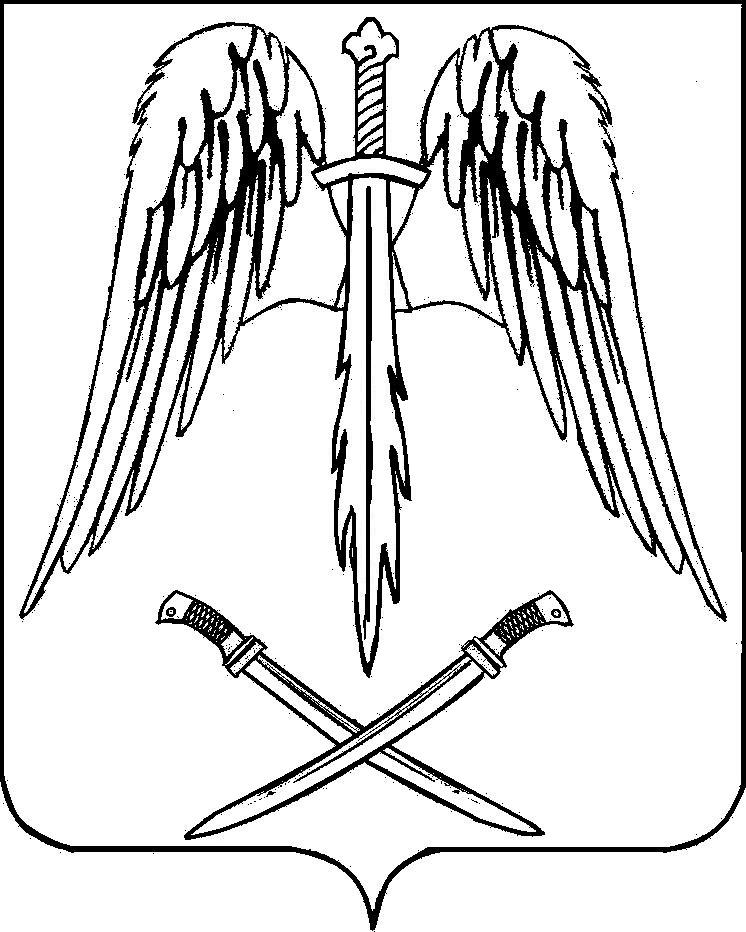                                    ПОСТАНОВЛЕНИЕАДМИНИСТРАЦИИ АРХАНГЕЛЬСКОГО СЕЛЬСКОГО ПОСЕЛЕНИЯТИХОРЕЦКОГО РАЙОНАот 15.04.2013                                                                                            № 61ст.Архангельская О внесении изменений в постановление администрации Архангельского сельского поселения Тихорецкого района от 9 ноября 2012 года № 227 «Об утверждении муниципальной целевой программы по военно-патриотическому воспитанию и развитию молодежи  в Архангельском сельском поселении Тихорецкого района на 2013 год»	Во исполнение Федерального закона от 6 октября 2003 года № 131-ФЗ «Об общих принципах организации местного самоуправления в Российской Федерации», Федерального закона от 28 марта 1998 г. № 53-ФЗ «О воинской обязанности и военной службе», Закона Краснодарского края от 4 марта 1998 года № 123-КЗ «О государственной молодежной политике в Краснодарском крае» и в целях реализации государственной политики в области военно-патриотического, гражданского, физического и нравственного воспитания молодежи в Архангельском сельском поселении Тихорецкого района, учитывая протест Тихорецкой межрайонной прокуратуры от 9 апреля 2013 года № 6/66013, п о с т а н о в л я ю:	1.Внести в постановление администрации Архангельского сельского поселения Тихорецкого района от 9 ноября 2012 года № 227 «Об утверждении муниципальной целевой программы по военно-патриотическому воспитанию и развитию молодежи  в Архангельском сельском поселении Тихорецкого района на 2013 год» следующее изменение: перечень мероприятий программы изложить в новой редакции (прилагается).2.Постановление вступает в силу со дня его подписания. Глава Архангельского сельского поселения Тихорецкого района                                                           В.В.Трифонов                              ПРИЛОЖЕНИЕ                             к постановлению администрации		         Архангельского сельского			поселения Тихорецкого района			от 15.04.2013 № 61		         «ПРИЛОЖЕНИЕ						                   к постановлению администрации 						                   Архангельского сельского 								         поселения Тихорецкого района						                   от __09.11.2012__ № __227__	(в редакции постановления	от 15.04.2013  № 61)                                                    «1.Перечень мероприятий ПрограммыЗаместитель главы Архангельского сельскогопоселения Тихорецкого района					        А.В.Волокитин»Наименование мероприятийНаименование мероприятийСроки исполненияИсполнителиРасходы /тыс. руб./Расходы /тыс. руб./Расходы /тыс. руб./ Создание условий для гражданского становления, духовно – нравственного и патриотического воспитания молодежи Создание условий для гражданского становления, духовно – нравственного и патриотического воспитания молодежи Создание условий для гражданского становления, духовно – нравственного и патриотического воспитания молодежи Создание условий для гражданского становления, духовно – нравственного и патриотического воспитания молодежи Создание условий для гражданского становления, духовно – нравственного и патриотического воспитания молодежи Создание условий для гражданского становления, духовно – нравственного и патриотического воспитания молодежи1Организация и проведение мероприятий, направленных на патриотическое воспитание молодежиОрганизация и проведение мероприятий, направленных на патриотическое воспитание молодежиВ течение годаАдминистрацияАрхангельского сельского поселения Тихорецкого районаАдминистрацияАрхангельского сельского поселения Тихорецкого района2Месячник оборонно – массовой и военно – патриотической работы /встречи молодежи с ветеранами Великой Отечественной войны с участниками локальных военных конфликтов; возложение венков к памятнику погибших воинов; уроки Мужества в МОУ «СОШ № 33»; МОУ «СОШ № 35», участие в районных соревнованиях среди юношей допризывного возрастаМесячник оборонно – массовой и военно – патриотической работы /встречи молодежи с ветеранами Великой Отечественной войны с участниками локальных военных конфликтов; возложение венков к памятнику погибших воинов; уроки Мужества в МОУ «СОШ № 33»; МОУ «СОШ № 35», участие в районных соревнованиях среди юношей допризывного возрастаЯнварь, февраль2013АдминистрацияАрхангельского сельского поселения Тихорецкого районапо согласованию:первичное казачье общество;Совет ветеранов Архангельского сельского поселенияАдминистрацияАрхангельского сельского поселения Тихорецкого районапо согласованию:первичное казачье общество;Совет ветеранов Архангельского сельского поселения2,02,03Молодежная патриотическая акция «Дорогами славы» /трудовой десант по наведению порядка на прилегающей к памятнику героям ВОВ территории, оказание посильной помощи ветеранам ВОВ, встречи учащихся МОУ «СОШ № 33№, МОУ «СОШ № 35» с ветеранами ВОВ; тематические экскурсии для подростков в станичный музейМолодежная патриотическая акция «Дорогами славы» /трудовой десант по наведению порядка на прилегающей к памятнику героям ВОВ территории, оказание посильной помощи ветеранам ВОВ, встречи учащихся МОУ «СОШ № 33№, МОУ «СОШ № 35» с ветеранами ВОВ; тематические экскурсии для подростков в станичный музейМарт-октябрь2013АдминистрацияАрхангельского сельского поселения Тихорецкого районапо согласованию:первичное казачье общество;Совет ветеранов Архангельского сельского поселенияАдминистрацияАрхангельского сельского поселения Тихорецкого районапо согласованию:первичное казачье общество;Совет ветеранов Архангельского сельского поселения2,52,54Участие в межпоселенческой  военно - спортивной игре «Зарница»Участие в межпоселенческой  военно - спортивной игре «Зарница»Май2013АдминистрацияАрхангельского сельского поселения Тихорецкого района АдминистрацияАрхангельского сельского поселения Тихорецкого района 2,02,05Конкурс солдатской песни «Солдатский конверт»Конкурс солдатской песни «Солдатский конверт»Февраль2013АдминистрацияАрхангельского сельского поселения Тихорецкого районапо согласованию:первичное казачье общество;АдминистрацияАрхангельского сельского поселения Тихорецкого районапо согласованию:первичное казачье общество;1,51,56Участие в военно – спортивных видах спорта среди юношей допризывного возраста, посв. Освобождению Кавказа от военно – фашистских захватчиков в годы ВОВУчастие в военно – спортивных видах спорта среди юношей допризывного возраста, посв. Освобождению Кавказа от военно – фашистских захватчиков в годы ВОВмай 2013АдминистрацияАрхангельского сельского поселения Тихорецкого районаАдминистрацияАрхангельского сельского поселения Тихорецкого района0,50,57Организация и проведение уроков мужества, посещение подшефных в/частей, проведение учебных сборов допризывной молодежиОрганизация и проведение уроков мужества, посещение подшефных в/частей, проведение учебных сборов допризывной молодежиФевраль2013АдминистрацияАрхангельского сельского поселения Тихорецкого районапо согласованию:первичное казачье общество;Совет ветеранов Архангельского сельского поселенияАдминистрацияАрхангельского сельского поселения Тихорецкого районапо согласованию:первичное казачье общество;Совет ветеранов Архангельского сельского поселения1,08Организация торжественных проводов призывников в Российскую армиюОрганизация торжественных проводов призывников в Российскую армиюАпрель2013АдминистрацияАрхангельского сельского поселения Тихорецкого районапо согласованию:первичное казачье общество;Совет ветеранов Архангельского сельского поселенияАдминистрацияАрхангельского сельского поселения Тихорецкого районапо согласованию:первичное казачье общество;Совет ветеранов Архангельского сельского поселения1,09Молодежный вечер отдыха «Ты- гражданин России!», посвященный празднованию Дня независимости Российской ФедерацииМолодежный вечер отдыха «Ты- гражданин России!», посвященный празднованию Дня независимости Российской ФедерацииИюнь2013АдминистрацияАрхангельского сельского поселения Тихорецкого районапо согласованию:первичное казачье общество;Совет ветеранов Архангельского сельского поселенияАдминистрацияАрхангельского сельского поселения Тихорецкого районапо согласованию:первичное казачье общество;Совет ветеранов Архангельского сельского поселения1,01,010Разработка и выпуск печатной продукции для информационных акций, конкурсно- игровых программ, направленных на профилактику распространения в молодежной среде экстремистских идей и учений, фашизмаРазработка и выпуск печатной продукции для информационных акций, конкурсно- игровых программ, направленных на профилактику распространения в молодежной среде экстремистских идей и учений, фашизмаВ течение годаАдминистрацияАрхангельского сельского поселения Тихорецкого районаАдминистрацияАрхангельского сельского поселения Тихорецкого района1,01,011Проведение месячника «Память сердца свята!»Проведение месячника «Память сердца свята!»Май2013АдминистрацияАрхангельского сельского поселения Тихорецкого районапо согласованию:первичное казачье общество;Совет ветеранов Архангельского сельского поселенияАдминистрацияАрхангельского сельского поселения Тихорецкого районапо согласованию:первичное казачье общество;Совет ветеранов Архангельского сельского поселения1,01,0Поддержка интеллектуального и творческого развития молодежиПоддержка интеллектуального и творческого развития молодежиПоддержка интеллектуального и творческого развития молодежиПоддержка интеллектуального и творческого развития молодежиПоддержка интеллектуального и творческого развития молодежиПоддержка интеллектуального и творческого развития молодежи1Развитие движения КВН /проведение турниров и фестивалей среди молодежных команд, трудовых коллективов и молодежных клубов; участие в играх КВН сезона  2013  года /Развитие движения КВН /проведение турниров и фестивалей среди молодежных команд, трудовых коллективов и молодежных клубов; участие в играх КВН сезона  2013  года /В течение годаАдминистрацияАрхангельского сельского поселения Тихорецкого районаАдминистрацияАрхангельского сельского поселения Тихорецкого района1,51,52Развитие интеллектуальной игры «Что? Где? Когда?»Развитие интеллектуальной игры «Что? Где? Когда?»В течение годаАдминистрацияАрхангельского сельского поселения Тихорецкого районаАдминистрацияАрхангельского сельского поселения Тихорецкого района2,02,03Организация проведения Дня Российской молодежи в Архангельском сельском поселении Организация проведения Дня Российской молодежи в Архангельском сельском поселении Июнь2013АдминистрацияАрхангельского сельского поселения Тихорецкого районапо согласованию:первичное казачье общество;Совет ветеранов Архангельского сельского поселенияАдминистрацияАрхангельского сельского поселения Тихорецкого районапо согласованию:первичное казачье общество;Совет ветеранов Архангельского сельского поселения7,07,04Участие в конкурсе молодежного пропагандистского творчества «Жить! Любить! Верить!»Участие в конкурсе молодежного пропагандистского творчества «Жить! Любить! Верить!»Июль2013АдминистрацияАрхангельского сельского поселения Тихорецкого районаАдминистрацияАрхангельского сельского поселения Тихорецкого района2,02,0Поддержка развития массового молодежного спортаПоддержка развития массового молодежного спортаПоддержка развития массового молодежного спортаПоддержка развития массового молодежного спортаПоддержка развития массового молодежного спортаПоддержка развития массового молодежного спорта1Организация работы дворовых молодежных площадок по месту жительства в микрорайонах поселенияОрганизация работы дворовых молодежных площадок по месту жительства в микрорайонах поселенияИюнь- август2013АдминистрацияАрхангельского сельского поселения Тихорецкого районаАдминистрацияАрхангельского сельского поселения Тихорецкого района5,35,32Организация междворовых соревнований по месту жительстваОрганизация междворовых соревнований по месту жительстваИюнь- август2013АдминистрацияАрхангельского сельского поселения Тихорецкого районаАдминистрацияАрхангельского сельского поселения Тихорецкого района1,01,03Спартакиада среди подростковых дворовых команд по  месту жительстваСпартакиада среди подростковых дворовых команд по  месту жительстваИюнь- август2013АдминистрацияАрхангельского сельского поселения Тихорецкого районаАдминистрацияАрхангельского сельского поселения Тихорецкого района2,02,04Конкурс среди инструкторов на лучшую организацию работы молодежной площадки по месту жительстваКонкурс среди инструкторов на лучшую организацию работы молодежной площадки по месту жительстваИюль2013АдминистрацияАрхангельского сельского поселения Тихорецкого районаАдминистрацияАрхангельского сельского поселения Тихорецкого района2,02,0Формирование механизмов социальной поддержки молодых людейФормирование механизмов социальной поддержки молодых людейФормирование механизмов социальной поддержки молодых людейФормирование механизмов социальной поддержки молодых людейФормирование механизмов социальной поддержки молодых людейФормирование механизмов социальной поддержки молодых людей1Создание подростково – молодежных клубных формирований по месту жительстваСоздание подростково – молодежных клубных формирований по месту жительстваВ течение годаАдминистрацияАрхангельского сельского поселения Тихорецкого районаАдминистрацияАрхангельского сельского поселения Тихорецкого района9,02Оздоровление детей в летних оздоровительных лагеряхОздоровление детей в летних оздоровительных лагеряхИюнь- август2013АдминистрацияАрхангельского сельского поселения Тихорецкого районаАдминистрацияАрхангельского сельского поселения Тихорецкого района20,0Профилактика наркомании, безнадзорности и правонарушений в молодежной средеПрофилактика наркомании, безнадзорности и правонарушений в молодежной средеПрофилактика наркомании, безнадзорности и правонарушений в молодежной средеПрофилактика наркомании, безнадзорности и правонарушений в молодежной средеПрофилактика наркомании, безнадзорности и правонарушений в молодежной средеПрофилактика наркомании, безнадзорности и правонарушений в молодежной среде1Участие в межпоселенческом месячнике профилактики наркомании и правонарушений среди молодежи /встречи со специалистами МУЗ Архангельской врачебной амбулатории, ОПДН УВД г. Тихорецка и Тихорецкого района; конкурсы рисунков и плакатов среди учащихся образовательных учреждений; беседы, лектории, диспуты, анкетирование  учащихся с привлечением специалистов МУЗ Архангельской участковой больницы, ОПДН, УВД г. Тихорецка и Тихорецкого района, Тихорецкого межрайонного отдела Федеральной службы РФ по контролю за оборотом наркотиков; межотраслевые семинары – совещания/Участие в межпоселенческом месячнике профилактики наркомании и правонарушений среди молодежи /встречи со специалистами МУЗ Архангельской врачебной амбулатории, ОПДН УВД г. Тихорецка и Тихорецкого района; конкурсы рисунков и плакатов среди учащихся образовательных учреждений; беседы, лектории, диспуты, анкетирование  учащихся с привлечением специалистов МУЗ Архангельской участковой больницы, ОПДН, УВД г. Тихорецка и Тихорецкого района, Тихорецкого межрайонного отдела Федеральной службы РФ по контролю за оборотом наркотиков; межотраслевые семинары – совещания/Март, июнь, ноябрь2013АдминистрацияАрхангельского сельского поселения Тихорецкого районаАдминистрацияАрхангельского сельского поселения Тихорецкого района2,02Проведение рейдовых мероприятий в местах массового отдыха молодежиПроведение рейдовых мероприятий в местах массового отдыха молодежиВ течение годаАдминистрацияАрхангельского сельского поселения Тихорецкого района    по согласованию:первичное казачье общество;АдминистрацияАрхангельского сельского поселения Тихорецкого района    по согласованию:первичное казачье общество;4,03Распространение методических материалов по формированию негативного отношения к употреблению наркотиков, алкоголя, табакокурения и пропаганде здорового образа жизниРаспространение методических материалов по формированию негативного отношения к употреблению наркотиков, алкоголя, табакокурения и пропаганде здорового образа жизниВ течение годаАдминистрацияАрхангельского сельского поселения Тихорецкого района по согласованию:первичное казачье общество;АдминистрацияАрхангельского сельского поселения Тихорецкого района по согласованию:первичное казачье общество;4,0Содействие экономической самостоятельности и занятости молодежиСодействие экономической самостоятельности и занятости молодежиСодействие экономической самостоятельности и занятости молодежиСодействие экономической самостоятельности и занятости молодежиСодействие экономической самостоятельности и занятости молодежиСодействие экономической самостоятельности и занятости молодежи1Организация работы подростков и молодых людей для выполнения сезонных временных работОрганизация работы подростков и молодых людей для выполнения сезонных временных работМарт- октябрь2013АдминистрацияАрхангельского сельского поселения Тихорецкого районаАдминистрацияАрхангельского сельского поселения Тихорецкого района6,52Мероприятия в области профориентации молодежи (методическая помощь несовершеннолетним гражданам в трудоустройстве и выборе профессии, в том числе категориям трудных подростков, опекаемых, сирот)Мероприятия в области профориентации молодежи (методическая помощь несовершеннолетним гражданам в трудоустройстве и выборе профессии, в том числе категориям трудных подростков, опекаемых, сирот)Апрель, май2013АдминистрацияАрхангельского сельского поселения Тихорецкого района АдминистрацияАрхангельского сельского поселения Тихорецкого района 2,53Проведения разъяснительной работы, консультаций и предоставление информации молодежи по краевой целевой программе  «Молодой семье - доступное жилье»Проведения разъяснительной работы, консультаций и предоставление информации молодежи по краевой целевой программе  «Молодой семье - доступное жилье»В течение годаАдминистрацияАрхангельского сельского поселения Тихорецкого районаАдминистрацияАрхангельского сельского поселения Тихорецкого района